Application en biologie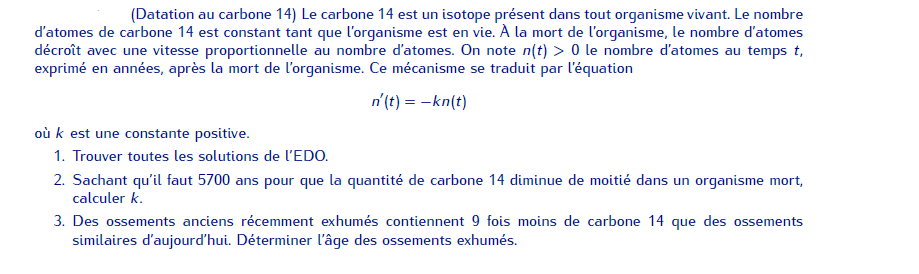 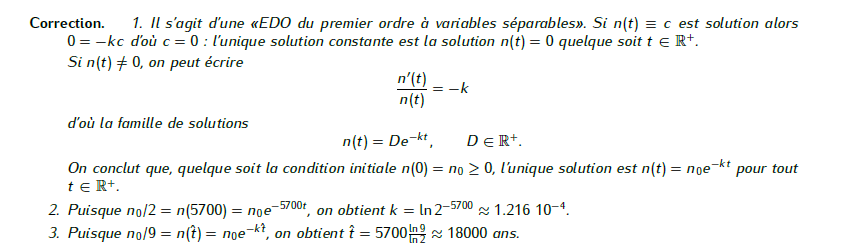 